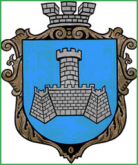 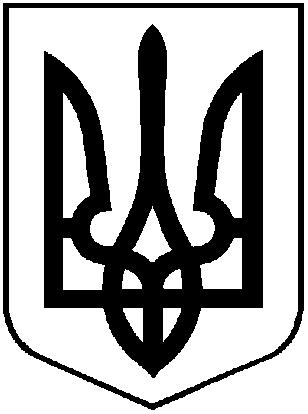 УКРАЇНАВІННИЦЬКОЇ ОБЛАСТІМІСТО ХМІЛЬНИК       РОЗПОРЯДЖЕННЯМІСЬКОГО ГОЛОВИвід “27”  лютого  2017 р.                                                         №  84 - рПро засвідчення підписів голів, заступників та секретарів органів самоорганізації населення на території  м. ХмільникаЗ метою підвищення якості надання послуг мешканцям м. Хмільника, скорочення часу, необхідного для отримання послуг, максимального спрощення організації та технології надання адміністративних та неадміністративних послуг, а саме мінімально можливих втрат трудових, матеріальних, часових та інших ресурсів, для оптимізації внутрішніх процесів у виконавчих органах міської ради, уникнення безпосереднього контакту заявників з посадовцями, забезпечення гнучкості в наданні адміністративних та неадміністративних послуг із врахуванням специфічних особливостей і потреб замовників, з урахуванням принципу делегування повноважень органам самоорганізації населення відповідно до рішень міської ради про надання дозволу на створення відповідних вуличних та будинкових комітетів, керуючись ст.140 Конституції України, Закону України „Про органи самоорганізації населення”, ст.ст.42, 59 Закону України „Про місцеве самоврядування в Україні”:Доручити посадовцям Центру надання адміністративних послуг у м. Хмільнику засвідчувати печаткою відділу організаційного-кадрової роботи міської ради підписи голів, заступників та секретарів вуличних та будинкових комітетів на характеристиках жителів міста за місцем проживання, довідках про місце проживання, склад  сім’ї, рід занять, тощо.Контроль за виконанням цього розпорядження покласти на керуючого справами виконкому міської ради Павлюка І.М.             Міський голова						С.Редчик	І.Павлюк	О.Тендерис	Л.Мельник	Н.Буликова